Государственное бюджетное профессиональное образовательное учреждение «Саровский политехнический техникум имени дважды героя социалистического труда Бориса глебовича Музрукова»РАБОЧая ПРОГРАММа УЧЕБНОЙ ДИСЦИПЛИНЫОП.07 ТЕХНОЛОГИЯ ОТРАСЛИдля специальности среднего профессионального образования  15.02.12 Монтаж, техническое обслуживание и ремонт промышленного оборудования (по отраслям)Профиль обучения: технологическийг. Саров,2022Рабочая программа учебной дисциплины Технология отрасли разработана на основе примерной основной образовательной программы в соответствии с ФГОС для специальности среднего профессионального образования (далее СПО) 15.02.12 Монтаж, техническое обслуживание и ремонт промышленного оборудования (по отраслям), входящей в укрупненную группу специальностей 15.00.00 Машиностроение.Организация-разработчик: ГБПОУ СПТ им.Б.Г.Музрукова.Разработчик: Савин М.И., преподаватель ГБПОУ СПТ им.Б.Г.Музрукова.СОДЕРЖАНИЕ1. ОБЩАЯ ХАРАКТЕРИСТИКА РАБОЧЕЙ ПРОГРАММЫУЧЕБНОЙ ДИСЦИПЛИНЫ ТЕХНОЛОГИЯ ОТРАСЛИ1.1. Место учебной дисциплины в структуре основной профессиональной образовательной программы:Рабочая программа учебной дисциплины Технология отрасли является обязательной частью общепрофессионального цикла программы подготовки специалистов среднего звена (далее ППССЗ) ГБПОУ СПТ им. Б.Г. Музрукова в соответствии с ФГОС по специальности 15.02.12 Монтаж, техническое обслуживание и ремонт промышленного оборудования (по отраслям).Учебная дисциплина имеет практическую направленность и имеет межпредметные связи с общепрофессиональными дисциплинами: ОП.01 Инженерная графика, ОП.02 Материаловедение, ОП.03 Техническая механика, ОП.04 Метрология, стандартизация и подтверждение соответствия, ОП.05 Электротехника и основы электроника, ОП.06 Технологическое оборудование, ОП.08 Обработка металлов резанием, станки и инструменты, ОП.09 Охрана труда и бережливое производство, ОП.11 Информационные технологии в профессиональной деятельности, ОП.12 Безопасность жизнедеятельности, профессиональными модулями: ПМ.01 Монтаж промышленного оборудования и пусконаладочные работы, ПМ.02 Техническое обслуживание и ремонт промышленного оборудования и ПМ.03 Организация ремонтных, монтажных и наладочных работ по промышленному оборудованию.1.2. Цели и задачи учебной дисциплины – требования к результатам освоения учебной дисциплины:1.3. Рекомендуемое количество часов на освоение рабочей программы учебной дисциплины:Объем образовательной нагрузки (всего) -  170 часов;Учебная нагрузка во взаимодействии с преподавателем - 170 часов.2. СТРУКТУРА И СОДЕРЖАНИЕ УЧЕБНОЙ ДИСЦИПЛИНЫ2.1. Объем учебной дисциплины и виды учебной работыТематический план и содержание учебной дисциплины3. УСЛОВИЯ РЕАЛИЗАЦИИ УЧЕБНОЙ ДИСЦИПЛИНЫ3.1. Требования к минимальному материально-техническому обеспечениюРеализация учебной дисциплины требует наличия учебного кабинета «Монтажа, технической эксплуатации и ремонта промышленного оборудования». Оборудование учебного кабинета:Комплект учебной мебели (ученические столы, стулья, стол преподавателя, стул преподавателя, школьная доска);кабинет слесарного дела;комплект слесарного инструмента;компьютер с лицензионным программным обеспечением;интерактивная доска;проектор;комплект стендов; комплект электронных плакатов по курсам «Детали машин и основы конструирования», «Слесарное дело», «Теория механизмов и машин», «Технология конструкционных материалов»;тренажёры для решения ситуационных задач.3.2. Перечень рекомендуемых учебных изданий, Интернет-ресурсов, дополнительной литературыДля реализации программы библиотечный фонд образовательной организации должен иметь печатные и/или электронные образовательные и информационные ресурсы, рекомендуемых для использования в образовательном процессе Основные электронные издания:Рахимянов Х. М., Красильников Б. А., Мартынов Э. З. Технология машиностроения. Сборка и монтаж: Учеб. пос. Для СПО. 2-е изд. -  М.: Юрайт, 2019. - Электронный ресурс: ЭБС  Юрайт.  https://biblio-online.ru/book/tehnologiya-mashinostroeniya-sborka-i-montazh-438640Рогов В. А.  Технология машиностроения:  Учебник для СПО. - 2-е изд., испр. и доп. - М.: Юрайт, 2019. - Электронный ресурс: ЭБС  Юрайт. https://biblio-online.ru/viewer/tehnologiya-mashinostroeniya-432450#page/1 Дополнительные источники: http://gov.spb.ru/gov/otrasl/c_industrial/sudostroitelnyj-klaster/http://ru.wikipedia.org/wiki/%DD%EA%EE%ED%EE%EC%E8%EA%E0_%D1%E0%ED%EA%F2-%CF%E5%F2%E5%F0%E1%F3%F0%E3%E0http://www.dfnc.ru/Sudostroenie-Sankt-Peterburga-razvivaetsya-planomerno-i-dinamichnohttp://www.lomo.ru/site/about/index.phpВереина Л.И., Краснов М.М. Устройство металлорежущих станков: Учебник. Для НПО. – 2-е изд., стереотип. – М.: Академия, 2012. – 432 с. Допуски и технические измерения: Электронное учебное издание. Для профессий, связанных с металлообработкой. – М.: Академия, 2014.Допуски и технические измерения: Электронное учебное издание. Для профессий, связанных с металлообработкой. – М.: Академия, 2014.Технология машиностроения: В 2 ч. Ч. 1, Новиков В.Ю., Ильянков А.И. 3-е изд., стер. 2014г.  1001.82Технология машиностроения: В 2 ч. Ч. 2, Новиков В.Ю., Ильянков А.И. 3-е изд., стер. издание 2014г. 1011.26 ЭБС  Академия  Куликов О.Н., Ролин Е.И. Охрана труда в металлообрабатывающей промышленности ППКРС 2015 (8-ое изд. ст.) ОИЦ «Академия» http://www.academia-moscow.ru/reader/?id=47867ЭБС  Академия  Оборудование машиностроительного производства , Моряков О.С. 3-е изд., стер. издание 2014г. http://www.academia-moscow.ru/reader/?id=81551ЭБС  Академия  Современный режущий инструмент , Адаскин А.М., Колесов Н.В.3-е изд., испр. 2013г. http://www.academia-moscow.ru/reader/?id=48046 ЭБС  Академия  Технологическая оснастка , Ермолаев В. В. - 3-е изд., стер. издание 2014г. http://www.academia-moscow.ru/reader/?id=94387ЭБС  Академия  Технологическая оснастка: Лабораторно-практические работы и курсовое проектирование, Ермолаев В. В. - 2-е изд., стер. издание 2014г. http://www.academia-moscow.ru/reader/?id=69865ЭБС  Академия  Технологические процессы автоматизированного производства, Схиртладзе А. Г., Скворцов А.В. 1-е изд. издание 2011г. http://www.academia-moscow.ru/reader/?id=38395ЭБС  Академия  Технология токарных работ , Багдасарова Т.А.  - 4-е изд., стер. издание 2015г. http://www.academia-moscow.ru/reader/?id=143509ЭБС  Академия  Холодкова А.Г. Общие основы технологии металлообработки и работ на металлорежущих станках  2014. http://www.academia-moscow.ru/reader/?id=81438ЭБС  Академия Основы слесарных и сборочных работ, Покровский Б.С. 2016. http://www.academia-moscow.ru/reader/?id=94499ЭБС  Академия Черчение (металлообработка) , Бродский А.М., Фазлулин Э.М., Халдинов В.А. – 11-е изд., стер. издание 2015г. http://www.academia-moscow.ru/reader/?id=165151ЭБС  Академия. Техническая графика (металлообработка)/ Бродский А.М., Фазлулин Э.М. 2016  http://www.academia-moscow.ru/reader/?id=388954. КОНТРОЛЬ И ОЦЕНКА РЕЗУЛЬТАТОВ ОСВОЕНИЯ УЧЕБНОЙ ДИСЦИПЛИНЫКонтроль и оценка результатов освоения учебной дисциплины осуществляется преподавателем в процессе проведения практических занятий и лабораторных работ, тестирования, а также выполнения обучающимися индивидуальных заданий, проектов, исследований.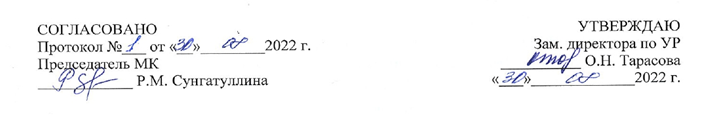 стр.ОБЩАЯ ХАРАКТЕРИСТИКА РАБОЧЕЙ ПРОГРАММЫ УЧЕБНОЙ ДИСЦИПЛИНЫ4СТРУКТУРА и содержание УЧЕБНОЙ ДИСЦИПЛИНЫ5условия реализации учебной дисциплины9Контроль и оценка результатов Освоения учебной дисциплины10Код ОК,ПК УменияЗнанияОК 01-11,ПК 1.1.-1.3.ПК 2.1.-2.4.ПК 3.1.-3.4.- проектировать операции технологического процесса производства продукции отрасли; - проектировать участки механических цехов; - нормировать операции технологического процесса.- принципы, формы и методы организации производственного и технологического процессов;- технологические процессы производства типовых деталей и узлов машин.Вид учебной работыОбъем часовОбъем образовательной нагрузки (всего)170Самостоятельная работа обучающегося (всего)-Учебная нагрузка во взаимодействии с преподавателем170в том числе:теоретическое обучение102лабораторные и практические занятия50консультации12Итоговая аттестация в форме   экзамена  6Наименование разделов и темСодержание учебного материала, лабораторные  работы и практические занятия, самостоятельная работа обучающихся, курсовая работа (проект) (если предусмотрены)Содержание учебного материала, лабораторные  работы и практические занятия, самостоятельная работа обучающихся, курсовая работа (проект) (если предусмотрены)Объем часовКоды компетенций, формированию которых способствует элемент программыРаздел 1. Основные понятия. Характеристика сырья и готовой продукции отраслиРаздел 1. Основные понятия. Характеристика сырья и готовой продукции отраслиРаздел 1. Основные понятия. Характеристика сырья и готовой продукции отрасли28Тема 1.1.Характеристика продукции отраслиСодержание учебного материалаСодержание учебного материала10ОК 01-11,ПК 1.1.-1.3.ПК 2.1.-2.4.ПК 3.1.-3.4.Тема 1.1.Характеристика продукции отрасли1.Введение. Отрасль промышленности, её состав. Классификация отраслей промышленности.ОК 01-11,ПК 1.1.-1.3.ПК 2.1.-2.4.ПК 3.1.-3.4.Тема 1.1.Характеристика продукции отрасли2.Ассортимент, основные виды продукции отраслиКлассификация и основные характеристики продукции.ОК 01-11,ПК 1.1.-1.3.ПК 2.1.-2.4.ПК 3.1.-3.4.Тема 1.1.Характеристика продукции отрасли3.Определение готовой продукции, основные понятия о ее получении и структуре.ОК 01-11,ПК 1.1.-1.3.ПК 2.1.-2.4.ПК 3.1.-3.4.Тема 1.1.Характеристика продукции отраслиЛабораторные работыЛабораторные работы4ОК 01-11,ПК 1.1.-1.3.ПК 2.1.-2.4.ПК 3.1.-3.4.Тема 1.1.Характеристика продукции отрасли1.Влияние свойств исходного сырья на внешний вид и свойства продукции.ОК 01-11,ПК 1.1.-1.3.ПК 2.1.-2.4.ПК 3.1.-3.4.Тема 1.2.Характеристика основного и дополнительного сырьяСодержание учебного материалаСодержание учебного материала18ОК 01-11,ПК 1.1.-1.3.ПК 2.1.-2.4.ПК 3.1.-3.4.Тема 1.2.Характеристика основного и дополнительного сырья1.Стандартизация и классификация сырья. Требования к сырью.ОК 01-11,ПК 1.1.-1.3.ПК 2.1.-2.4.ПК 3.1.-3.4.Тема 1.2.Характеристика основного и дополнительного сырья2.Показатели, характеризующие сырье, и их влияние на формирование свойств готового продукта. ОК 01-11,ПК 1.1.-1.3.ПК 2.1.-2.4.ПК 3.1.-3.4.Тема 1.2.Характеристика основного и дополнительного сырья3.Характеристика свойств сырья и экономическая целесообразность его применения в отрасли.ОК 01-11,ПК 1.1.-1.3.ПК 2.1.-2.4.ПК 3.1.-3.4.Тема 1.2.Характеристика основного и дополнительного сырья4.Состав руды, её классификация. Состав топлива, его характеристика.ОК 01-11,ПК 1.1.-1.3.ПК 2.1.-2.4.ПК 3.1.-3.4.Тема 1.2.Характеристика основного и дополнительного сырья5.Флюсы: их назначение и состав. Вспомогательные материалы, их характеристика.ОК 01-11,ПК 1.1.-1.3.ПК 2.1.-2.4.ПК 3.1.-3.4.Тема 1.2.Характеристика основного и дополнительного сырья6.Ферросплавы, их состав. Применение ферросплавов в промышленности.ОК 01-11,ПК 1.1.-1.3.ПК 2.1.-2.4.ПК 3.1.-3.4.Тема 1.2.Характеристика основного и дополнительного сырья7.Применение огнеупорных материалов в металлургической отрасли. Их состав, классификация и химические свойства.ОК 01-11,ПК 1.1.-1.3.ПК 2.1.-2.4.ПК 3.1.-3.4.Тема 1.2.Характеристика основного и дополнительного сырьяЛабораторные работыЛабораторные работы4ОК 01-11,ПК 1.1.-1.3.ПК 2.1.-2.4.ПК 3.1.-3.4.Тема 1.2.Характеристика основного и дополнительного сырья1.Организация учета поступления и хранения сырья.ОК 01-11,ПК 1.1.-1.3.ПК 2.1.-2.4.ПК 3.1.-3.4.Раздел 2. Технология производства продукции отрасли. Проектирование предприятий отрасли.Раздел 2. Технология производства продукции отрасли. Проектирование предприятий отрасли.Раздел 2. Технология производства продукции отрасли. Проектирование предприятий отрасли.122Тема 2.1.Технологические процессы подготовки сырья к производствуСодержание учебного материалаСодержание учебного материала18ОК 01-11,ПК 1.1.-1.3.ПК 2.1.-2.4.ПК 3.1.-3.4.Тема 2.1.Технологические процессы подготовки сырья к производству1.Прием и хранение сырья. Сущность процессов. ОК 01-11,ПК 1.1.-1.3.ПК 2.1.-2.4.ПК 3.1.-3.4.Тема 2.1.Технологические процессы подготовки сырья к производству2.Подготовка сырья к производству. Сущность процессов.ОК 01-11,ПК 1.1.-1.3.ПК 2.1.-2.4.ПК 3.1.-3.4.Тема 2.1.Технологические процессы подготовки сырья к производству3.Дефекты, возникающие в процессе подготовки сырья, причины их возникновения и способы устранения.ОК 01-11,ПК 1.1.-1.3.ПК 2.1.-2.4.ПК 3.1.-3.4.Тема 2.1.Технологические процессы подготовки сырья к производству4.Основные этапы подготовки железной руды к плавке, применяемое оборудование.ОК 01-11,ПК 1.1.-1.3.ПК 2.1.-2.4.ПК 3.1.-3.4.Тема 2.1.Технологические процессы подготовки сырья к производству5.Способы переработки металлического лома.ОК 01-11,ПК 1.1.-1.3.ПК 2.1.-2.4.ПК 3.1.-3.4.Тема 2.1.Технологические процессы подготовки сырья к производствуЛабораторные работыЛабораторные работы8ОК 01-11,ПК 1.1.-1.3.ПК 2.1.-2.4.ПК 3.1.-3.4.Тема 2.1.Технологические процессы подготовки сырья к производству1.Современные и перспективные типовые технологические процессыОК 01-11,ПК 1.1.-1.3.ПК 2.1.-2.4.ПК 3.1.-3.4.Тема 2.1.Технологические процессы подготовки сырья к производству2.Технологические схемы работы производственных  машинОК 01-11,ПК 1.1.-1.3.ПК 2.1.-2.4.ПК 3.1.-3.4.Тема 2.2.Технологические процессы производства готовой продукции отраслиСодержание учебного материалаСодержание учебного материала44ОК 01-11,ПК 1.1.-1.3.ПК 2.1.-2.4.ПК 3.1.-3.4.Тема 2.2.Технологические процессы производства готовой продукции отрасли1.Понятие о технологическом процессе. Основные технологии производства.ОК 01-11,ПК 1.1.-1.3.ПК 2.1.-2.4.ПК 3.1.-3.4.Тема 2.2.Технологические процессы производства готовой продукции отрасли2.Классификация технологических процессов. Классификация технологических процессов в зависимости от направления потоков.ОК 01-11,ПК 1.1.-1.3.ПК 2.1.-2.4.ПК 3.1.-3.4.Тема 2.2.Технологические процессы производства готовой продукции отрасли3.Общие понятия о технологичности  процессов и принципы их классификации.ОК 01-11,ПК 1.1.-1.3.ПК 2.1.-2.4.ПК 3.1.-3.4.Тема 2.2.Технологические процессы производства готовой продукции отрасли4.Сущность проектирования технологического процесса. Исходная информация для проектирования технологического процесса.ОК 01-11,ПК 1.1.-1.3.ПК 2.1.-2.4.ПК 3.1.-3.4.Тема 2.2.Технологические процессы производства готовой продукции отрасли5.Технологичность конструкции и деталей. Виды оценки технологичности конструкций. ОК 01-11,ПК 1.1.-1.3.ПК 2.1.-2.4.ПК 3.1.-3.4.Тема 2.2.Технологические процессы производства готовой продукции отрасли6.Этапы проектирования технологических процессов механической обработки. Основные требования к технологическим процессам механической обработки. ОК 01-11,ПК 1.1.-1.3.ПК 2.1.-2.4.ПК 3.1.-3.4.Тема 2.2.Технологические процессы производства готовой продукции отрасли7.Принципы разработки маршрутного плана операции. Дифференциация и концентрация обработки. ОК 01-11,ПК 1.1.-1.3.ПК 2.1.-2.4.ПК 3.1.-3.4.Тема 2.2.Технологические процессы производства готовой продукции отрасли8.Условия и принципы производства основных видов продукции отрасли.ОК 01-11,ПК 1.1.-1.3.ПК 2.1.-2.4.ПК 3.1.-3.4.Тема 2.2.Технологические процессы производства готовой продукции отрасли9.Типовые технологические процессы изготовления готовой продукции.ОК 01-11,ПК 1.1.-1.3.ПК 2.1.-2.4.ПК 3.1.-3.4.Тема 2.2.Технологические процессы производства готовой продукции отрасли10.Технологические схемы процесса производства готовой продукции.ОК 01-11,ПК 1.1.-1.3.ПК 2.1.-2.4.ПК 3.1.-3.4.Тема 2.2.Технологические процессы производства готовой продукции отрасли11.Контроль за технологическим процессом. Нормирование операций технологического процесса.ОК 01-11,ПК 1.1.-1.3.ПК 2.1.-2.4.ПК 3.1.-3.4.Тема 2.2.Технологические процессы производства готовой продукции отрасли12.Назначение и сущность технологических операций.ОК 01-11,ПК 1.1.-1.3.ПК 2.1.-2.4.ПК 3.1.-3.4.Тема 2.2.Технологические процессы производства готовой продукции отрасли13.Влияние организации технологического процесса на ритмичность работы и качество продукции. ОК 01-11,ПК 1.1.-1.3.ПК 2.1.-2.4.ПК 3.1.-3.4.Тема 2.2.Технологические процессы производства готовой продукции отрасли14.Современные и перспективные типовые технологические процессы.ОК 01-11,ПК 1.1.-1.3.ПК 2.1.-2.4.ПК 3.1.-3.4.Тема 2.2.Технологические процессы производства готовой продукции отрасли15.Технический прогресс промышленности материалов.ОК 01-11,ПК 1.1.-1.3.ПК 2.1.-2.4.ПК 3.1.-3.4.Тема 2.2.Технологические процессы производства готовой продукции отрасли16.Классификация стали. Кислородно-конверторный способ получения стали.ОК 01-11,ПК 1.1.-1.3.ПК 2.1.-2.4.ПК 3.1.-3.4.Тема 2.2.Технологические процессы производства готовой продукции отраслиЛабораторные работыЛабораторные работы12ОК 01-11,ПК 1.1.-1.3.ПК 2.1.-2.4.ПК 3.1.-3.4.Тема 2.2.Технологические процессы производства готовой продукции отрасли1.Расчет производительности основного и вспомогательного оборудования производства готовой продукции плоскостямОК 01-11,ПК 1.1.-1.3.ПК 2.1.-2.4.ПК 3.1.-3.4.Тема 2.2.Технологические процессы производства готовой продукции отрасли2.Оценка технологичности конструкции изделия.ОК 01-11,ПК 1.1.-1.3.ПК 2.1.-2.4.ПК 3.1.-3.4.Тема 2.2.Технологические процессы производства готовой продукции отрасли3.Разработка технологических схем процесса производства готовой продукции.ОК 01-11,ПК 1.1.-1.3.ПК 2.1.-2.4.ПК 3.1.-3.4.Тема 2.3.Основы проектирования предприятий отраслиСодержание учебного материалаСодержание учебного материала32ОК 01-11,ПК 1.1.-1.3.ПК 2.1-2.4.ПК 3.1.-3.4.Тема 2.3.Основы проектирования предприятий отрасли1.Стандарты на разработку технологических процессов. ОК 01-11,ПК 1.1.-1.3.ПК 2.1-2.4.ПК 3.1.-3.4.Тема 2.3.Основы проектирования предприятий отрасли2.Нормативно-технологическая документация и ее разработка, применяемая терминологияОК 01-11,ПК 1.1.-1.3.ПК 2.1-2.4.ПК 3.1.-3.4.Тема 2.3.Основы проектирования предприятий отрасли3.Технологическая документация и система технологической подготовки производстваОК 01-11,ПК 1.1.-1.3.ПК 2.1-2.4.ПК 3.1.-3.4.Тема 2.3.Основы проектирования предприятий отрасли4.Проектирование предприятий отрасли.ОК 01-11,ПК 1.1.-1.3.ПК 2.1-2.4.ПК 3.1.-3.4.Тема 2.3.Основы проектирования предприятий отрасли5.Составление технологических схем производства. ОК 01-11,ПК 1.1.-1.3.ПК 2.1-2.4.ПК 3.1.-3.4.Тема 2.3.Основы проектирования предприятий отрасли6.Виды технологического топлива. Защита окружающей среды.ОК 01-11,ПК 1.1.-1.3.ПК 2.1-2.4.ПК 3.1.-3.4.Тема 2.3.Основы проектирования предприятий отраслиЛабораторные работыЛабораторные работы20ОК 01-11,ПК 1.1.-1.3.ПК 2.1-2.4.ПК 3.1.-3.4.Тема 2.3.Основы проектирования предприятий отрасли1.Расчет технологических параметров процессов производства16ОК 01-11,ПК 1.1.-1.3.ПК 2.1-2.4.ПК 3.1.-3.4.Тема 2.3.Основы проектирования предприятий отрасли2.Проектирование производственных цехов предприятий отрасли.16ОК 01-11,ПК 1.1.-1.3.ПК 2.1-2.4.ПК 3.1.-3.4.Тема 2.3.Основы проектирования предприятий отрасли3.Методика расчета и подбора технологического оборудования.16ОК 01-11,ПК 1.1.-1.3.ПК 2.1-2.4.ПК 3.1.-3.4.Тема 2.3.Основы проектирования предприятий отрасли4.Методика расчета производственной мощности предприятия, расхода сырья и вспомогательных материалов.16ОК 01-11,ПК 1.1.-1.3.ПК 2.1-2.4.ПК 3.1.-3.4.Тема 2.3.Основы проектирования предприятий отрасли5.Расчет и подбор основного и вспомогательного оборудования цехов.2ОК 01-11,ПК 1.1.-1.3.ПК 2.1-2.4.ПК 3.1.-3.4.Тема 2.3.Основы проектирования предприятий отрасли6.Проектирование комплексов по защите окружающей среды на предприятиях.2ОК 01-11,ПК 1.1.-1.3.ПК 2.1-2.4.ПК 3.1.-3.4.Тема 2.4.Технологическая подготовка производстваСодержание учебного материалаСодержание учебного материала24ОК 01-11,ПК 1.1.-1.3.ПК 2.1.-2.4.ПК 3.1.-3.4.Тема 2.4.Технологическая подготовка производства1.Основы организации и управлении процессом технологической подготовки производства. Конструкторская подготовка производстваОК 01-11,ПК 1.1.-1.3.ПК 2.1.-2.4.ПК 3.1.-3.4.Тема 2.4.Технологическая подготовка производства2.Единая система технологической документации. Назначение и содержание документации технологического процесса. ОК 01-11,ПК 1.1.-1.3.ПК 2.1.-2.4.ПК 3.1.-3.4.Тема 2.4.Технологическая подготовка производства3.Правила оформления технологических документов (МК, ОК, КЭ)ОК 01-11,ПК 1.1.-1.3.ПК 2.1.-2.4.ПК 3.1.-3.4.Тема 2.4.Технологическая подготовка производства4.Проектирование технологического процесса изготовления деталиОК 01-11,ПК 1.1.-1.3.ПК 2.1.-2.4.ПК 3.1.-3.4.Тема 2.4.Технологическая подготовка производства5.Определение типа производстваОК 01-11,ПК 1.1.-1.3.ПК 2.1.-2.4.ПК 3.1.-3.4.Тема 2.4.Технологическая подготовка производства6.Определение точности обработки расчетно-аналитическим методомОК 01-11,ПК 1.1.-1.3.ПК 2.1.-2.4.ПК 3.1.-3.4.Тема 2.4.Технологическая подготовка производства7.Определение схемы базирования заготовки по операциямОК 01-11,ПК 1.1.-1.3.ПК 2.1.-2.4.ПК 3.1.-3.4.Тема 2.4.Технологическая подготовка производства8.Основные методы получения  заготовокОК 01-11,ПК 1.1.-1.3.ПК 2.1.-2.4.ПК 3.1.-3.4.Тема 2.4.Технологическая подготовка производства9.Расчет промежуточных припусков  и промежуточных размеровОК 01-11,ПК 1.1.-1.3.ПК 2.1.-2.4.ПК 3.1.-3.4.Тема 2.4.Технологическая подготовка производства10.Анализ типовых технологических процессовОК 01-11,ПК 1.1.-1.3.ПК 2.1.-2.4.ПК 3.1.-3.4.Тема 2.4.Технологическая подготовка производства11.Применение технологических документов ОК 01-11,ПК 1.1.-1.3.ПК 2.1.-2.4.ПК 3.1.-3.4.Тема 2.4.Технологическая подготовка производстваЛабораторные работыЛабораторные работы2ОК 01-11,ПК 1.1.-1.3.ПК 2.1.-2.4.ПК 3.1.-3.4.Тема 2.4.Технологическая подготовка производства1.Анализ конструкции детали на технологичность.ОК 01-11,ПК 1.1.-1.3.ПК 2.1.-2.4.ПК 3.1.-3.4.Тема 2.5. Норма времени и ее структураСодержание учебного материалаСодержание учебного материала4ОК 01-11,ПК 1.1.-1.3.ПК 2.1.-2.4.ПК 3.1.-3.4.Тема 2.5. Норма времени и ее структура1.Сущность и задачи нормирования труда. Классификация затрат рабочего времени.ОК 01-11,ПК 1.1.-1.3.ПК 2.1.-2.4.ПК 3.1.-3.4.Тема 2.5. Норма времени и ее структура2.Расчет нормы времени для различных видов механической обработки  и типов производств. Норма штучного времени. Норма времени на производственную партию и норма выработки. Нормативы для нормирования работ.ОК 01-11,ПК 1.1.-1.3.ПК 2.1.-2.4.ПК 3.1.-3.4.Предэкзаменационная консультацияПредэкзаменационная консультацияПредэкзаменационная консультация2ОК 01-11,ПК 1.1.-1.3.ПК 2.1.-2.4.ПК 3.1.-3.4.КонсультацииКонсультацииКонсультации12ОК 01-11,ПК 1.1.-1.3.ПК 2.1.-2.4.ПК 3.1.-3.4.Промежуточная аттестацияПромежуточная аттестацияПромежуточная аттестация6ОК 01-11,ПК 1.1.-1.3.ПК 2.1.-2.4.ПК 3.1.-3.4.Всего: Всего: Всего: 170ОК 01-11,ПК 1.1.-1.3.ПК 2.1.-2.4.ПК 3.1.-3.4.Результаты обученияКритерии оценкиМетоды оценкиЗнания - принципы, формы и методы организации производственного и технологического процессов;- технологические процессы производства типовых деталей и узлов машин.- выполнение работ в соответствии с заданием.- проектная работа;- наблюдение в процессе практических занятий;- оценка решений ситуационных задач;- экзамен.Умения - проектировать операции технологического процесса производства продукции отрасли; - проектировать участки механических цехов; - нормировать операции технологического процесса.- демонстрировать знание условных обозначений;- экспертное наблюдение.- экспертная оценка результатов деятельности обучающегося при выполнении и защите результатов практических занятий;- тестирование;- экзамен.